Situation Ethics Quizlet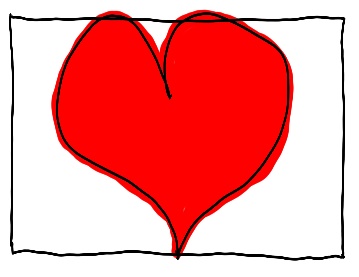 Scan the QR code or click the link to use the Quizlet – use the Learn function to keep improving your AO1 knowledge.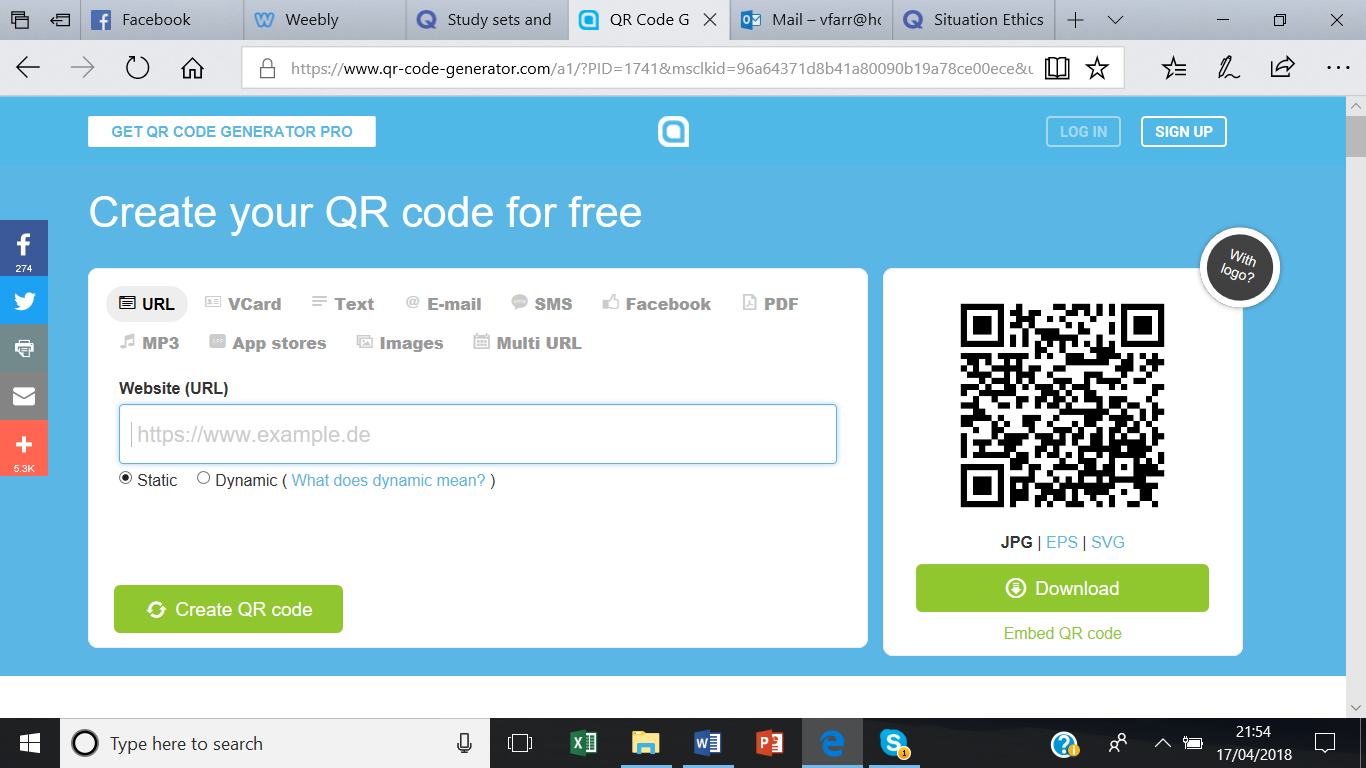 https://quizlet.com/77642948/situation-ethics-flash-cards/